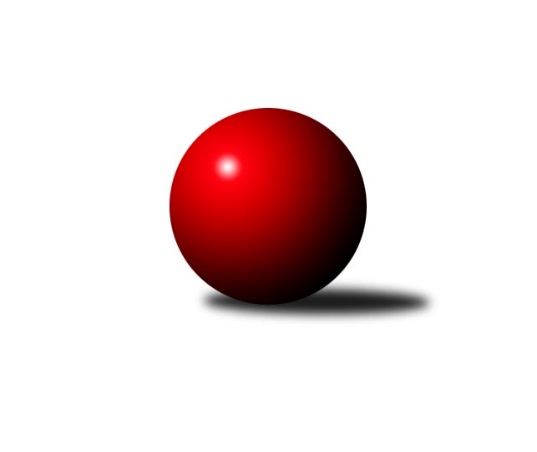 Č.19Ročník 2021/2022	10.5.2024 Zlínský krajský přebor 2021/2022Statistika 19. kolaTabulka družstev:		družstvo	záp	výh	rem	proh	skore	sety	průměr	body	plné	dorážka	chyby	1.	KK Kroměříž A	19	16	0	3	113.5 : 38.5 	(159.0 : 69.0)	2690	32	1823	868	34.6	2.	TJ Valašské Meziříčí C	18	14	1	3	100.5 : 43.5 	(132.5 : 83.5)	2588	29	1790	798	39.6	3.	KK Camo Slavičín A	19	13	2	4	96.5 : 55.5 	(127.5 : 100.5)	2578	28	1788	790	39.5	4.	TJ Kelč	18	12	0	6	87.5 : 56.5 	(126.5 : 89.5)	2558	24	1774	784	40.3	5.	TJ Gumárny Zubří	19	11	0	8	87.5 : 64.5 	(119.5 : 108.5)	2582	22	1803	779	43.2	6.	KC Zlín C	19	11	0	8	78.5 : 73.5 	(119.5 : 108.5)	2554	22	1768	787	41.5	7.	SC Bylnice	19	9	1	9	70.5 : 81.5 	(101.0 : 127.0)	2484	19	1736	748	41.9	8.	KK Camo Slavičín B	19	5	1	13	59.0 : 93.0 	(96.5 : 131.5)	2481	11	1737	744	50.1	9.	TJ Bojkovice Krons B	19	5	1	13	49.0 : 103.0 	(85.0 : 143.0)	2453	11	1724	729	52.6	10.	VKK Vsetín B	19	5	0	14	53.5 : 98.5 	(92.0 : 136.0)	2479	10	1744	734	51.1	11.	TJ Sokol Machová B	19	4	1	14	55.5 : 96.5 	(104.0 : 124.0)	2465	9	1720	745	51.6	12.	KK Kroměříž B	19	4	1	14	52.5 : 99.5 	(93.0 : 135.0)	2484	9	1742	742	53Tabulka doma:		družstvo	záp	výh	rem	proh	skore	sety	průměr	body	maximum	minimum	1.	TJ Valašské Meziříčí C	10	10	0	0	67.5 : 12.5 	(85.0 : 35.0)	2683	20	2767	2599	2.	KK Kroměříž A	8	8	0	0	56.0 : 8.0 	(71.0 : 25.0)	2516	16	2551	2471	3.	KK Camo Slavičín A	10	7	2	1	51.0 : 29.0 	(67.0 : 53.0)	2662	16	2740	2548	4.	SC Bylnice	9	7	0	2	45.5 : 26.5 	(59.0 : 49.0)	2537	14	2591	2433	5.	TJ Kelč	10	7	0	3	48.5 : 31.5 	(72.0 : 48.0)	2530	14	2618	2460	6.	KC Zlín C	9	6	0	3	41.0 : 31.0 	(60.5 : 47.5)	2627	12	2698	2548	7.	TJ Gumárny Zubří	10	6	0	4	49.5 : 30.5 	(70.5 : 49.5)	2547	12	2657	2479	8.	TJ Bojkovice Krons B	9	4	0	5	29.0 : 43.0 	(48.0 : 60.0)	2629	8	2795	2450	9.	KK Camo Slavičín B	9	3	1	5	34.0 : 38.0 	(53.0 : 55.0)	2614	7	2706	2532	10.	VKK Vsetín B	10	3	0	7	30.5 : 49.5 	(51.0 : 69.0)	2483	6	2553	2404	11.	KK Kroměříž B	9	2	0	7	27.0 : 45.0 	(45.5 : 62.5)	2330	4	2405	2214	12.	TJ Sokol Machová B	10	1	1	8	29.0 : 51.0 	(58.5 : 61.5)	2518	3	2581	2452Tabulka venku:		družstvo	záp	výh	rem	proh	skore	sety	průměr	body	maximum	minimum	1.	KK Kroměříž A	11	8	0	3	57.5 : 30.5 	(88.0 : 44.0)	2692	16	2880	2532	2.	KK Camo Slavičín A	9	6	0	3	45.5 : 26.5 	(60.5 : 47.5)	2584	12	2761	2372	3.	TJ Kelč	8	5	0	3	39.0 : 25.0 	(54.5 : 41.5)	2562	10	2733	2343	4.	TJ Gumárny Zubří	9	5	0	4	38.0 : 34.0 	(49.0 : 59.0)	2587	10	2757	2458	5.	KC Zlín C	10	5	0	5	37.5 : 42.5 	(59.0 : 61.0)	2545	10	2762	2345	6.	TJ Valašské Meziříčí C	8	4	1	3	33.0 : 31.0 	(47.5 : 48.5)	2572	9	2664	2406	7.	TJ Sokol Machová B	9	3	0	6	26.5 : 45.5 	(45.5 : 62.5)	2458	6	2600	2255	8.	KK Kroměříž B	10	2	1	7	25.5 : 54.5 	(47.5 : 72.5)	2485	5	2629	2343	9.	SC Bylnice	10	2	1	7	25.0 : 55.0 	(42.0 : 78.0)	2485	5	2641	2321	10.	VKK Vsetín B	9	2	0	7	23.0 : 49.0 	(41.0 : 67.0)	2485	4	2588	2240	11.	KK Camo Slavičín B	10	2	0	8	25.0 : 55.0 	(43.5 : 76.5)	2473	4	2642	2251	12.	TJ Bojkovice Krons B	10	1	1	8	20.0 : 60.0 	(37.0 : 83.0)	2431	3	2566	2239Tabulka podzimní části:		družstvo	záp	výh	rem	proh	skore	sety	průměr	body	doma	venku	1.	KK Kroměříž A	11	10	0	1	70.5 : 17.5 	(92.5 : 39.5)	2630	20 	6 	0 	0 	4 	0 	1	2.	TJ Valašské Meziříčí C	11	9	0	2	63.5 : 24.5 	(84.0 : 48.0)	2575	18 	6 	0 	0 	3 	0 	2	3.	TJ Gumárny Zubří	11	7	0	4	54.0 : 34.0 	(72.5 : 59.5)	2586	14 	3 	0 	2 	4 	0 	2	4.	KK Camo Slavičín A	11	6	1	4	45.0 : 43.0 	(67.5 : 64.5)	2541	13 	4 	1 	1 	2 	0 	3	5.	TJ Kelč	11	6	0	5	46.5 : 41.5 	(72.5 : 59.5)	2527	12 	4 	0 	2 	2 	0 	3	6.	KC Zlín C	11	6	0	5	43.5 : 44.5 	(67.5 : 64.5)	2530	12 	4 	0 	1 	2 	0 	4	7.	KK Camo Slavičín B	11	4	1	6	39.0 : 49.0 	(56.5 : 75.5)	2449	9 	2 	1 	2 	2 	0 	4	8.	SC Bylnice	11	4	1	6	37.0 : 51.0 	(55.0 : 77.0)	2473	9 	3 	0 	2 	1 	1 	4	9.	KK Kroměříž B	11	3	1	7	35.0 : 53.0 	(59.5 : 72.5)	2528	7 	1 	0 	4 	2 	1 	3	10.	TJ Bojkovice Krons B	11	3	1	7	29.0 : 59.0 	(47.0 : 85.0)	2441	7 	3 	0 	2 	0 	1 	5	11.	VKK Vsetín B	11	3	0	8	33.0 : 55.0 	(57.5 : 74.5)	2455	6 	2 	0 	4 	1 	0 	4	12.	TJ Sokol Machová B	11	2	1	8	32.0 : 56.0 	(60.0 : 72.0)	2514	5 	1 	1 	4 	1 	0 	4Tabulka jarní části:		družstvo	záp	výh	rem	proh	skore	sety	průměr	body	doma	venku	1.	KK Camo Slavičín A	8	7	1	0	51.5 : 12.5 	(60.0 : 36.0)	2628	15 	3 	1 	0 	4 	0 	0 	2.	TJ Kelč	7	6	0	1	41.0 : 15.0 	(54.0 : 30.0)	2623	12 	3 	0 	1 	3 	0 	0 	3.	KK Kroměříž A	8	6	0	2	43.0 : 21.0 	(66.5 : 29.5)	2700	12 	2 	0 	0 	4 	0 	2 	4.	TJ Valašské Meziříčí C	7	5	1	1	37.0 : 19.0 	(48.5 : 35.5)	2616	11 	4 	0 	0 	1 	1 	1 	5.	KC Zlín C	8	5	0	3	35.0 : 29.0 	(52.0 : 44.0)	2555	10 	2 	0 	2 	3 	0 	1 	6.	SC Bylnice	8	5	0	3	33.5 : 30.5 	(46.0 : 50.0)	2479	10 	4 	0 	0 	1 	0 	3 	7.	TJ Gumárny Zubří	8	4	0	4	33.5 : 30.5 	(47.0 : 49.0)	2587	8 	3 	0 	2 	1 	0 	2 	8.	TJ Sokol Machová B	8	2	0	6	23.5 : 40.5 	(44.0 : 52.0)	2436	4 	0 	0 	4 	2 	0 	2 	9.	VKK Vsetín B	8	2	0	6	20.5 : 43.5 	(34.5 : 61.5)	2499	4 	1 	0 	3 	1 	0 	3 	10.	TJ Bojkovice Krons B	8	2	0	6	20.0 : 44.0 	(38.0 : 58.0)	2465	4 	1 	0 	3 	1 	0 	3 	11.	KK Camo Slavičín B	8	1	0	7	20.0 : 44.0 	(40.0 : 56.0)	2533	2 	1 	0 	3 	0 	0 	4 	12.	KK Kroměříž B	8	1	0	7	17.5 : 46.5 	(33.5 : 62.5)	2424	2 	1 	0 	3 	0 	0 	4 Zisk bodů pro družstvo:		jméno hráče	družstvo	body	zápasy	v %	dílčí body	sety	v %	1.	Tomáš Kejík 	KK Kroměříž A 	18	/	18	(100%)	35	/	36	(97%)	2.	Ludmila Satinská 	TJ Gumárny Zubří 	17	/	18	(94%)	26	/	36	(72%)	3.	Jiří Tesař 	KK Kroměříž A 	15	/	18	(83%)	29.5	/	36	(82%)	4.	Tomáš Vybíral 	TJ Kelč 	15	/	18	(83%)	27	/	36	(75%)	5.	Karel Kabela 	KK Camo Slavičín A 	14	/	17	(82%)	25.5	/	34	(75%)	6.	Miroslav Volek 	TJ Valašské Meziříčí C 	14	/	18	(78%)	24.5	/	36	(68%)	7.	Pavel Chvatík 	TJ Kelč 	13	/	17	(76%)	26.5	/	34	(78%)	8.	Radek Ingr 	KK Kroměříž A 	12.5	/	18	(69%)	19.5	/	36	(54%)	9.	Rudolf Fojtík 	KK Camo Slavičín A 	12	/	15	(80%)	20	/	30	(67%)	10.	Tomáš Stodůlka 	TJ Gumárny Zubří 	12	/	16	(75%)	19	/	32	(59%)	11.	Petr Peléšek 	KK Camo Slavičín B 	12	/	17	(71%)	26	/	34	(76%)	12.	Petr Pavelka 	TJ Kelč 	12	/	18	(67%)	24	/	36	(67%)	13.	Josef Bařinka 	SC Bylnice 	12	/	19	(63%)	25	/	38	(66%)	14.	Miroslav Kubík 	VKK Vsetín B 	12	/	19	(63%)	20.5	/	38	(54%)	15.	Miloslav Plesník 	TJ Valašské Meziříčí C 	11	/	14	(79%)	20.5	/	28	(73%)	16.	Petr Cahlík 	TJ Valašské Meziříčí C 	11	/	15	(73%)	21	/	30	(70%)	17.	Pavel Struhař 	KC Zlín C 	11	/	16	(69%)	20	/	32	(63%)	18.	Lubomír Zábel 	SC Bylnice 	11	/	18	(61%)	21	/	36	(58%)	19.	Kateřina Ondrouchová 	KK Kroměříž B 	10.5	/	17	(62%)	17	/	34	(50%)	20.	Daniel Mach 	KK Kroměříž A 	10	/	15	(67%)	20.5	/	30	(68%)	21.	Šárka Drahotuská 	TJ Sokol Machová B 	10	/	16	(63%)	17	/	32	(53%)	22.	Alois Beňo 	SC Bylnice 	10	/	16	(63%)	15	/	32	(47%)	23.	Miroslav Macháček 	TJ Gumárny Zubří 	10	/	17	(59%)	18	/	34	(53%)	24.	Michal Petráš 	KK Camo Slavičín B 	10	/	18	(56%)	22	/	36	(61%)	25.	Miroslav Pavelka 	TJ Kelč 	10	/	18	(56%)	16.5	/	36	(46%)	26.	Jaroslav Trochta 	KC Zlín C 	10	/	19	(53%)	23	/	38	(61%)	27.	Jiří Fryštacký 	TJ Sokol Machová B 	9.5	/	18	(53%)	23	/	36	(64%)	28.	Pavla Žádníková 	KC Zlín C 	9.5	/	18	(53%)	16.5	/	36	(46%)	29.	Miroslav Míšek 	KK Kroměříž B 	9	/	14	(64%)	17	/	28	(61%)	30.	Richard Ťulpa 	KK Camo Slavičín A 	9	/	14	(64%)	15	/	28	(54%)	31.	Petr Mňačko 	KC Zlín C 	9	/	15	(60%)	20.5	/	30	(68%)	32.	Tomáš Kuchta 	KK Kroměříž A 	9	/	15	(60%)	17.5	/	30	(58%)	33.	Radek Rak 	KK Camo Slavičín A 	9	/	16	(56%)	16	/	32	(50%)	34.	Zdeněk Drlík 	KK Kroměříž B 	9	/	17	(53%)	19.5	/	34	(57%)	35.	Petr Boček 	KK Kroměříž A 	9	/	17	(53%)	18.5	/	34	(54%)	36.	David Hanke 	TJ Bojkovice Krons B 	9	/	17	(53%)	18	/	34	(53%)	37.	Jiří Satinský 	TJ Gumárny Zubří 	9	/	18	(50%)	22	/	36	(61%)	38.	Jiří Michalík 	TJ Sokol Machová B 	9	/	19	(47%)	20.5	/	38	(54%)	39.	Libor Pekárek 	KK Camo Slavičín A 	8.5	/	17	(50%)	18	/	34	(53%)	40.	Martin Kovács 	VKK Vsetín B 	8.5	/	18	(47%)	15	/	36	(42%)	41.	Jaroslav Pavlík 	KK Kroměříž A 	8	/	12	(67%)	17.5	/	24	(73%)	42.	Erik Jadavan 	KK Camo Slavičín A 	8	/	13	(62%)	13	/	26	(50%)	43.	Jozef Kundrata 	TJ Bojkovice Krons B 	8	/	14	(57%)	13	/	28	(46%)	44.	Tomáš Matlach 	KC Zlín C 	8	/	17	(47%)	17.5	/	34	(51%)	45.	Radek Vetyška 	TJ Gumárny Zubří 	7.5	/	15	(50%)	16	/	30	(53%)	46.	Radek Olejník 	TJ Valašské Meziříčí C 	7	/	10	(70%)	13	/	20	(65%)	47.	Petr Jandík 	TJ Valašské Meziříčí C 	7	/	11	(64%)	13	/	22	(59%)	48.	Ondřej Fojtík 	KK Camo Slavičín B 	7	/	11	(64%)	10	/	22	(45%)	49.	Robert Řihák 	KK Camo Slavičín A 	7	/	13	(54%)	12.5	/	26	(48%)	50.	Miroslav Macega 	KK Kroměříž B 	7	/	17	(41%)	15	/	34	(44%)	51.	Stanislav Horečný 	SC Bylnice 	7	/	18	(39%)	12	/	36	(33%)	52.	Zdeněk Chvatík 	TJ Kelč 	6.5	/	17	(38%)	15	/	34	(44%)	53.	Dušan Tománek 	KK Camo Slavičín B 	6	/	14	(43%)	13	/	28	(46%)	54.	Kamil Vrána 	KK Camo Slavičín B 	6	/	14	(43%)	9.5	/	28	(34%)	55.	Antonín Plesník 	TJ Kelč 	6	/	17	(35%)	15.5	/	34	(46%)	56.	Michal Machala 	TJ Bojkovice Krons B 	6	/	17	(35%)	9	/	34	(26%)	57.	Bohumil Fryštacký 	TJ Sokol Machová B 	6	/	19	(32%)	14.5	/	38	(38%)	58.	Petr Tomášek 	TJ Valašské Meziříčí C 	5	/	9	(56%)	12	/	18	(67%)	59.	Miloš Jandík 	TJ Valašské Meziříčí C 	5	/	11	(45%)	9	/	22	(41%)	60.	Jiří Plášek 	VKK Vsetín B 	5	/	12	(42%)	7	/	24	(29%)	61.	Radim Metelka 	VKK Vsetín B 	5	/	15	(33%)	12.5	/	30	(42%)	62.	Michal Ondrušek 	TJ Bojkovice Krons B 	5	/	17	(29%)	14	/	34	(41%)	63.	Dominik Slavíček 	TJ Bojkovice Krons B 	5	/	18	(28%)	16	/	36	(44%)	64.	Jindřich Cahlík 	TJ Valašské Meziříčí C 	4.5	/	6	(75%)	9	/	12	(75%)	65.	Jaroslav Pavlát 	TJ Gumárny Zubří 	4	/	5	(80%)	5	/	10	(50%)	66.	Ondřej Novák 	SC Bylnice 	4	/	6	(67%)	6	/	12	(50%)	67.	Josef Konvičný 	TJ Valašské Meziříčí C 	4	/	8	(50%)	6	/	16	(38%)	68.	Lukáš Trochta 	KC Zlín C 	4	/	10	(40%)	9	/	20	(45%)	69.	Martin Růžička 	KK Kroměříž B 	4	/	15	(27%)	7	/	30	(23%)	70.	Samuel Kliment 	KC Zlín C 	3	/	3	(100%)	6	/	6	(100%)	71.	Vlastimil Kancner 	VKK Vsetín B 	3	/	6	(50%)	4	/	12	(33%)	72.	Roman Janošek 	TJ Gumárny Zubří 	3	/	6	(50%)	4	/	12	(33%)	73.	Margita Fryštacká 	TJ Sokol Machová B 	3	/	7	(43%)	6	/	14	(43%)	74.	Karel Navrátil 	VKK Vsetín B 	3	/	8	(38%)	9	/	16	(56%)	75.	Petr Hanousek 	KK Camo Slavičín B 	3	/	8	(38%)	6	/	16	(38%)	76.	Radomír Kozáček 	TJ Bojkovice Krons B 	3	/	10	(30%)	7	/	20	(35%)	77.	Lenka Kotrlová 	VKK Vsetín B 	3	/	12	(25%)	8.5	/	24	(35%)	78.	Lukáš Michalík 	TJ Sokol Machová B 	3	/	12	(25%)	7.5	/	24	(31%)	79.	Ondřej Masař 	SC Bylnice 	3	/	15	(20%)	7	/	30	(23%)	80.	Jaroslav Slováček 	SC Bylnice 	3	/	18	(17%)	10	/	36	(28%)	81.	Ladislav Strnad 	SC Bylnice 	2.5	/	4	(63%)	5	/	8	(63%)	82.	Václav Vlček 	TJ Sokol Machová B 	2	/	4	(50%)	4	/	8	(50%)	83.	Čestmír Pekárek 	KK Camo Slavičín A 	2	/	6	(33%)	6.5	/	12	(54%)	84.	Tomáš Hnátek 	VKK Vsetín B 	2	/	8	(25%)	4	/	16	(25%)	85.	Václav Zeman 	TJ Gumárny Zubří 	2	/	8	(25%)	4	/	16	(25%)	86.	Petr Spurný 	VKK Vsetín B 	2	/	10	(20%)	8.5	/	20	(43%)	87.	Roman Škrabal 	TJ Sokol Machová B 	2	/	11	(18%)	4.5	/	22	(20%)	88.	Ivana Bartošová 	KK Camo Slavičín B 	2	/	14	(14%)	5	/	28	(18%)	89.	Milan Skopal 	KK Kroměříž B 	2	/	16	(13%)	9.5	/	32	(30%)	90.	Jan Lahuta 	TJ Bojkovice Krons B 	1	/	1	(100%)	1	/	2	(50%)	91.	Marie Pavelková 	TJ Kelč 	1	/	1	(100%)	1	/	2	(50%)	92.	Jiří Janšta 	KC Zlín C 	1	/	2	(50%)	3	/	4	(75%)	93.	Pavel Polišenský 	KK Kroměříž B 	1	/	2	(50%)	2	/	4	(50%)	94.	Martina Nováková 	TJ Sokol Machová B 	1	/	5	(20%)	5	/	10	(50%)	95.	Ota Adámek 	TJ Gumárny Zubří 	1	/	6	(17%)	3.5	/	12	(29%)	96.	Karel Skoumal 	KC Zlín C 	1	/	6	(17%)	2	/	12	(17%)	97.	Petr Buksa 	KK Kroměříž B 	1	/	9	(11%)	5	/	18	(28%)	98.	Rostislav Studeník 	KK Camo Slavičín B 	1	/	10	(10%)	2	/	20	(10%)	99.	Vlastimil Struhař 	TJ Bojkovice Krons B 	1	/	11	(9%)	5	/	22	(23%)	100.	Miroslav Ševeček 	TJ Sokol Machová B 	0	/	1	(0%)	1	/	2	(50%)	101.	Martin Jarábek 	TJ Kelč 	0	/	1	(0%)	1	/	2	(50%)	102.	Karolina Toncarová 	KC Zlín C 	0	/	1	(0%)	1	/	2	(50%)	103.	Martin Kuropata 	TJ Valašské Meziříčí C 	0	/	1	(0%)	1	/	2	(50%)	104.	Marek Diviš 	TJ Gumárny Zubří 	0	/	1	(0%)	1	/	2	(50%)	105.	František Fojtík 	TJ Valašské Meziříčí C 	0	/	1	(0%)	1	/	2	(50%)	106.	Radek Husek 	TJ Sokol Machová B 	0	/	1	(0%)	1	/	2	(50%)	107.	Jaroslav Tobola 	TJ Valašské Meziříčí C 	0	/	1	(0%)	0	/	2	(0%)	108.	Josef Vaculík 	KK Kroměříž B 	0	/	1	(0%)	0	/	2	(0%)	109.	Viktor Vaculík 	KK Kroměříž B 	0	/	1	(0%)	0	/	2	(0%)	110.	Stanislav Pitrun 	TJ Kelč 	0	/	1	(0%)	0	/	2	(0%)	111.	Evžen Štětkař 	KC Zlín C 	0	/	1	(0%)	0	/	2	(0%)	112.	Matěj Čunek 	KC Zlín C 	0	/	1	(0%)	0	/	2	(0%)	113.	Petr Pavlíček 	TJ Gumárny Zubří 	0	/	2	(0%)	1	/	4	(25%)	114.	Petr Dlouhý 	KK Kroměříž B 	0	/	2	(0%)	1	/	4	(25%)	115.	Marek Ruman 	KC Zlín C 	0	/	2	(0%)	1	/	4	(25%)	116.	Hana Polišenská 	KC Zlín C 	0	/	2	(0%)	0	/	4	(0%)	117.	Petr Trefil 	KK Camo Slavičín B 	0	/	2	(0%)	0	/	4	(0%)	118.	Patrik Zepřálka 	TJ Gumárny Zubří 	0	/	2	(0%)	0	/	4	(0%)	119.	Martin Orság 	VKK Vsetín B 	0	/	4	(0%)	2	/	8	(25%)	120.	Jaroslav Sojka 	TJ Bojkovice Krons B 	0	/	7	(0%)	1	/	14	(7%)Průměry na kuželnách:		kuželna	průměr	plné	dorážka	chyby	výkon na hráče	1.	TJ Bojkovice Krons, 1-2	2657	1834	823	43.2	(443.0)	2.	KK Slavičín, 1-2	2626	1807	818	45.1	(437.7)	3.	KC Zlín, 1-4	2622	1805	816	43.6	(437.1)	4.	TJ Valašské Meziříčí, 1-4	2616	1808	808	43.1	(436.1)	5.	TJ Sokol Machová, 1-2	2536	1767	769	47.2	(422.8)	6.	TJ Gumárny Zubří, 1-2	2510	1741	769	45.7	(418.5)	7.	TJ Zbrojovka Vsetín, 1-4	2510	1744	765	40.9	(418.4)	8.	TJ Kelč, 1-2	2487	1725	762	42.9	(414.6)	9.	KK Kroměříž, 1-4	2385	1674	710	52.0	(397.5)Nejlepší výkony na kuželnách:TJ Bojkovice Krons, 1-2KK Kroměříž A	2880	14. kolo	Tomáš Kejík 	KK Kroměříž A	540	14. koloTJ Bojkovice Krons B	2795	11. kolo	Daniel Mach 	KK Kroměříž A	530	14. koloKC Zlín C	2762	17. kolo	Jiří Satinský 	TJ Gumárny Zubří	490	4. koloKK Camo Slavičín A	2761	12. kolo	Radek Olejník 	TJ Valašské Meziříčí C	485	11. koloTJ Bojkovice Krons B	2716	17. kolo	Radek Ingr 	KK Kroměříž A	480	14. koloTJ Bojkovice Krons B	2690	6. kolo	Jozef Kundrata 	TJ Bojkovice Krons B	476	17. koloTJ Bojkovice Krons B	2683	9. kolo	Vlastimil Struhař 	TJ Bojkovice Krons B	476	11. koloTJ Gumárny Zubří	2669	4. kolo	Jozef Kundrata 	TJ Bojkovice Krons B	475	4. koloTJ Bojkovice Krons B	2666	19. kolo	Erik Jadavan 	KK Camo Slavičín A	475	12. koloTJ Valašské Meziříčí C	2658	11. kolo	Michal Machala 	TJ Bojkovice Krons B	475	11. koloKK Slavičín, 1-2TJ Gumárny Zubří	2757	14. kolo	Petr Peléšek 	KK Camo Slavičín B	514	7. koloKK Camo Slavičín A	2740	19. kolo	Petr Mňačko 	KC Zlín C	502	4. koloKK Camo Slavičín A	2728	6. kolo	Tomáš Kejík 	KK Kroměříž A	501	2. koloKK Camo Slavičín A	2727	13. kolo	Radek Vetyška 	TJ Gumárny Zubří	497	14. koloTJ Gumárny Zubří	2719	8. kolo	Petr Tomášek 	TJ Valašské Meziříčí C	495	15. koloKK Camo Slavičín A	2715	11. kolo	Robert Řihák 	KK Camo Slavičín A	494	8. koloKK Kroměříž A	2711	19. kolo	Libor Pekárek 	KK Camo Slavičín A	491	6. koloKK Camo Slavičín B	2706	14. kolo	Erik Jadavan 	KK Camo Slavičín A	491	13. koloKK Camo Slavičín A	2702	8. kolo	Tomáš Vybíral 	TJ Kelč	485	5. koloTJ Kelč	2674	16. kolo	Ondřej Fojtík 	KK Camo Slavičín B	484	12. koloKC Zlín, 1-4KK Kroměříž A	2854	18. kolo	Petr Pavelka 	TJ Kelč	528	13. koloTJ Kelč	2733	13. kolo	Tomáš Kejík 	KK Kroměříž A	527	18. koloKC Zlín C	2698	5. kolo	Jiří Tesař 	KK Kroměříž A	519	18. koloKC Zlín C	2682	15. kolo	Jaroslav Trochta 	KC Zlín C	489	3. koloKK Camo Slavičín A	2681	9. kolo	Ota Adámek 	TJ Gumárny Zubří	487	1. koloKC Zlín C	2669	1. kolo	Pavel Chvatík 	TJ Kelč	480	13. koloTJ Gumárny Zubří	2661	1. kolo	Pavla Žádníková 	KC Zlín C	479	13. koloKC Zlín C	2650	13. kolo	Pavel Struhař 	KC Zlín C	478	15. koloKC Zlín C	2645	16. kolo	Pavla Žádníková 	KC Zlín C	477	15. koloKC Zlín C	2610	3. kolo	Jaroslav Trochta 	KC Zlín C	474	15. koloTJ Valašské Meziříčí, 1-4TJ Valašské Meziříčí C	2767	10. kolo	Miloslav Plesník 	TJ Valašské Meziříčí C	500	1. koloTJ Valašské Meziříčí C	2764	19. kolo	Josef Bařinka 	SC Bylnice	498	1. koloTJ Valašské Meziříčí C	2712	18. kolo	Miroslav Volek 	TJ Valašské Meziříčí C	497	13. koloTJ Valašské Meziříčí C	2692	16. kolo	Miroslav Volek 	TJ Valašské Meziříčí C	496	10. koloTJ Valašské Meziříčí C	2681	1. kolo	Radek Olejník 	TJ Valašské Meziříčí C	492	16. koloTJ Valašské Meziříčí C	2678	5. kolo	Miroslav Volek 	TJ Valašské Meziříčí C	488	19. koloKK Kroměříž A	2674	16. kolo	Tomáš Kejík 	KK Kroměříž A	487	16. koloTJ Valašské Meziříčí C	2663	13. kolo	Petr Cahlík 	TJ Valašské Meziříčí C	485	10. koloTJ Valašské Meziříčí C	2644	8. kolo	Daniel Mach 	KK Kroměříž A	479	16. koloTJ Valašské Meziříčí C	2626	3. kolo	Jiří Fryštacký 	TJ Sokol Machová B	479	5. koloTJ Sokol Machová, 1-2KK Kroměříž A	2740	8. kolo	Jiří Fryštacký 	TJ Sokol Machová B	485	3. koloTJ Kelč	2623	7. kolo	Alois Beňo 	SC Bylnice	484	3. koloTJ Sokol Machová B	2581	7. kolo	Radek Ingr 	KK Kroměříž A	483	8. koloKK Camo Slavičín A	2578	16. kolo	Tomáš Kejík 	KK Kroměříž A	480	8. koloTJ Sokol Machová B	2573	10. kolo	Miroslav Volek 	TJ Valašské Meziříčí C	469	17. koloTJ Valašské Meziříčí C	2562	17. kolo	Pavel Chvatík 	TJ Kelč	469	7. koloTJ Bojkovice Krons B	2551	13. kolo	Kamil Vrána 	KK Camo Slavičín B	468	1. koloTJ Sokol Machová B	2548	13. kolo	Tomáš Vybíral 	TJ Kelč	467	7. koloTJ Sokol Machová B	2530	8. kolo	Radek Rak 	KK Camo Slavičín A	462	16. koloTJ Sokol Machová B	2524	17. kolo	Miroslav Kubík 	VKK Vsetín B	462	15. koloTJ Gumárny Zubří, 1-2KK Kroměříž A	2679	10. kolo	Tomáš Kejík 	KK Kroměříž A	504	10. koloTJ Gumárny Zubří	2657	16. kolo	Radek Vetyška 	TJ Gumárny Zubří	502	16. koloTJ Gumárny Zubří	2613	15. kolo	Jiří Satinský 	TJ Gumárny Zubří	476	10. koloTJ Valašské Meziříčí C	2592	7. kolo	Radek Vetyška 	TJ Gumárny Zubří	470	15. koloTJ Gumárny Zubří	2574	13. kolo	Petr Mňačko 	KC Zlín C	469	12. koloTJ Gumárny Zubří	2564	10. kolo	Tomáš Stodůlka 	TJ Gumárny Zubří	464	16. koloTJ Gumárny Zubří	2555	7. kolo	Jiří Tesař 	KK Kroměříž A	460	10. koloTJ Kelč	2544	18. kolo	Tomáš Stodůlka 	TJ Gumárny Zubří	459	7. koloVKK Vsetín B	2537	16. kolo	Radim Metelka 	VKK Vsetín B	457	16. koloTJ Gumárny Zubří	2537	3. kolo	Petr Cahlík 	TJ Valašské Meziříčí C	455	7. koloTJ Zbrojovka Vsetín, 1-4KK Kroměříž A	2657	4. kolo	Tomáš Kejík 	KK Kroměříž A	482	4. koloKK Camo Slavičín A	2591	14. kolo	Miroslav Macháček 	TJ Gumárny Zubří	481	17. koloSC Bylnice	2591	12. kolo	Tomáš Kejík 	KK Kroměříž A	476	17. koloSC Bylnice	2585	14. kolo	Jiří Plášek 	VKK Vsetín B	473	19. koloSC Bylnice	2574	2. kolo	Stanislav Horečný 	SC Bylnice	470	6. koloKK Kroměříž A	2569	17. kolo	Alois Beňo 	SC Bylnice	469	6. koloKK Kroměříž B	2560	8. kolo	Lubomír Zábel 	SC Bylnice	467	12. koloTJ Gumárny Zubří	2556	6. kolo	Pavel Chvatík 	TJ Kelč	467	1. koloSC Bylnice	2555	6. kolo	Petr Mňačko 	KC Zlín C	466	6. koloVKK Vsetín B	2553	8. kolo	Ludmila Satinská 	TJ Gumárny Zubří	465	6. koloTJ Kelč, 1-2TJ Kelč	2618	8. kolo	Tomáš Kejík 	KK Kroměříž A	490	9. koloKK Kroměříž A	2616	9. kolo	Pavel Chvatík 	TJ Kelč	487	11. koloTJ Kelč	2606	15. kolo	Tomáš Vybíral 	TJ Kelč	473	8. koloTJ Kelč	2556	19. kolo	Petr Pavelka 	TJ Kelč	467	15. koloTJ Kelč	2555	11. kolo	Tomáš Vybíral 	TJ Kelč	464	6. koloTJ Kelč	2547	6. kolo	Pavel Chvatík 	TJ Kelč	462	10. koloKK Camo Slavičín A	2529	17. kolo	Petr Peléšek 	KK Camo Slavičín B	457	6. koloTJ Kelč	2525	12. kolo	Zdeněk Chvatík 	TJ Kelč	456	2. koloTJ Gumárny Zubří	2511	11. kolo	Lukáš Trochta 	KC Zlín C	455	2. koloKC Zlín C	2506	2. kolo	Tomáš Vybíral 	TJ Kelč	453	9. koloKK Kroměříž, 1-4KK Kroměříž A	2551	7. kolo	Tomáš Kejík 	KK Kroměříž A	483	3. koloKK Kroměříž A	2547	3. kolo	Tomáš Kejík 	KK Kroměříž A	477	13. koloKK Kroměříž A	2532	12. kolo	Tomáš Kejík 	KK Kroměříž A	472	7. koloKK Kroměříž A	2528	6. kolo	Tomáš Kejík 	KK Kroměříž A	466	11. koloKK Kroměříž A	2523	15. kolo	Miroslav Míšek 	KK Kroměříž B	466	9. koloKK Kroměříž A	2521	1. kolo	Tomáš Kejík 	KK Kroměříž A	459	15. koloKK Kroměříž A	2496	11. kolo	Tomáš Kejík 	KK Kroměříž A	455	12. koloKK Kroměříž A	2487	13. kolo	Tomáš Kejík 	KK Kroměříž A	451	1. koloKK Kroměříž A	2471	5. kolo	Tomáš Kejík 	KK Kroměříž A	449	6. koloTJ Gumárny Zubří	2458	2. kolo	Petr Cahlík 	TJ Valašské Meziříčí C	444	9. koloČetnost výsledků:	8.0 : 0.0	6x	7.0 : 1.0	19x	6.5 : 1.5	3x	6.0 : 2.0	19x	5.0 : 3.0	18x	4.0 : 4.0	4x	3.0 : 5.0	16x	2.0 : 6.0	17x	1.5 : 6.5	1x	1.0 : 7.0	9x	0.5 : 7.5	1x	0.0 : 8.0	1x